立即發佈						聯繫人Steve McGearySteve.McGeary@samtec.com	812-944-6733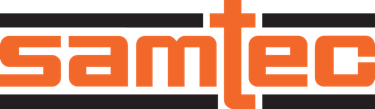 							2020 年 8 月Samtec：70 Ghz 測試及測量組件Bulls Eye高性能測試高達 70 GHz 印第安納州新奧爾巴尼：Samtec宣佈推出新款高性能測試組件，性能可達 70 GHz（BE70A 系列，Bulls Eye）。該組件針對同軸電纜採用單區塊設計，壓縮安裝在電路板上，更易於安裝，免除焊接步驟。區塊呈雙排排列，擁有多達 16 個接觸件，支持微帶或帶線傳輸。專利的電纜設計圍繞彈簧加載的單個接觸件提供卓越的接地（使用帶線 360˚ 接地），並提供 1.85 mm 连接到仪表。 使用所有Samtec之 Bulls Eye® 組件時，高密度設計支持更小型的評估板及更短的走線長度。同時支持定制解決方案。請訪問 samtec.com/BullsEye 了解完整的產品系列詳細信息。 -----------------------------關於SamtecSamtec成立於 1976 年，是一家擁有 8 億美元資產的私有企業。其作為全球電子互連解決方案製造商，提供如下解決方案：高速板對板、高速電纜、中板和麵板光學器件、精密射頻、靈活堆疊和微/堅固組件和電纜。Samtec技術中心致力於開發和推進技術、策略和產品，以優化系統的性能和成本，包括從裸芯片到 100 米外的接口以及其間的所有互連點。Samtec在全球 125 个国家设有 40 多家國際分支机构並銷售產品，遍布全球的足迹使其可以为客户提供最优的服务。欲了解更多信息，请访问 http://www.samtec.com。 Samtec, Inc.P.O.Box 1147New Albany, IN 47151-1147 USA 电话：1-800-SAMTEC-9 (800-726-8329)www.samtec.com